ĐIỀU KIỆN ĐỀ CỬ, ỨNG CỬ THÀNH VIÊN HỘI ĐỒNG QUẢN TRỊ EVNFINANCE NHIỆM KỲ 2018-2023(Kèm theo Thông báo số  09/HĐQT- TCĐL  ngày   15/01/2020 của Hội đồng Quản trị EVNFinance)Căn cứ Luật Doanh nghiệp số 68/2014/QH13 ngày 26/11/2014 của Quốc hội nước Cộng hòa xã hội Chủ nghĩa Việt Nam;Căn cứ Luật các Tổ chức Tín dụng số 47/2010/QH12 ngày 16/6/2010 của Quốc hội nước Cộng hòa xã hội Chủ nghĩa Việt Nam (Luật các Tổ chức Tín dụng năm 2010); Luật sửa đổi, bổ sung một số điều của Luật các Tổ chức Tín dụng năm 2017;Căn cứ  Điều lệ Tổ chức và hoạt động của Công ty Tài chính Cổ phần Điện lực;Các nguyên tắc đề cử, ứng cử nhân sự để bầu bổ sung thành viên Hội đồng Quản trị Công ty Tài chính Cổ phần Điện lực (nhiệm kỳ 2018-2023) tại phiên họp Đại hội đồng cổ đông thường niên được thực hiện như sau:I. Tiêu chuẩn chung đối với người được đề cử, ứng cử vào Hội đồng Quản trị:1. Những người sau đây không được là thành viên Hội đồng Quản trị EVNFinance:a) Người chưa thành niên, người bị hạn chế hoặc bị mất năng lực hành vi dân sự;b) Người đang bị truy cứu trách nhiệm hình sự, đang chấp hành bản án, quyết định về hình sự của Tòa án;c) Người đã bị kết án về tội từ tội phạm nghiêm trọng trở lên;d) Người đã bị kết án về tội xâm phạm sở hữu mà chưa được xóa án tích;e) Cán bộ, công chức, người quản lý từ cấp phòng trở lên trong các doanh nghiệp mà Nhà nước nắm từ 50% vốn điều lệ trở lên, trừ người được cử làm đại diện quản lý phần vốn góp của Nhà nước tại EVNFinance;f) Sỹ quan, hạ sỹ quan, quân nhân chuyên nghiệp, công nhân quốc phòng trong các cơ quan, đơn vị thuộc Công an nhân dân Việt nam, trừ người được cử làm đại diện quản lý phần vốn góp của Nhà nước tại EVNFinance;g) Người thuộc đối tượng không được tham gia quản lý, điều hành theo quy định của pháp luật về cán bộ, công chức và pháp luật về phòng, chống tham nhũng; h) Người đã từng là chủ doang nghiệp tư nhân, thành viên hợp danh của công ty hợp danh; Tổng Giám đốc (Giám đốc), thành viên Hội đồng Quản trị, thành viên Hội đồng thành viên, thành viên Ban Kiểm soát của doanh nghiệp; Chủ nhiệm và các thành viên Ban quản trị hợp tác xã tại thời điểm doanh nghiệp, hợp tác xã bị tuyên bố phá sản, trừ trường hợp doanh nghiệp, hợp tác xã bị tuyên bố phá sản vì lý do bất khả kháng;i) Người đại diện theo pháp luật của doanh nghiệp tại thời điểm doanh nghiệp bị đình chỉ hoạt động, bị buộc giải thể do vi phạm pháp luật nghiêm trọng, trừ trường hợp là đại diện theo đề nghị của cơ quan nhà nước có thẩm quyền nhằm chấn chỉnh, củng cố doanh nghiệp đó;j) Người đã từng bị đình chỉ chức danh Chủ tịch Hội đồng Quản trị, thành viên Hội đồng Quản trị, Chủ tịch Hội đồng thành viên, thành viên Hội đồng thành viên, Trưởng Ban kiểm soát, thành viên Ban Kiểm soát, Tổng Giám đốc (Giám đốc) của tổ chức tín dụng theo qui định tại Điều 37 của Luật các Tổ chức Tín dụng năm 2010 hoặc bị các cơ quan có thẩm quyền các định người đó có vi phạm dẫn đến việc tổ chức tín dụng bị thu hồi Giấy phép;k) Người phải chịu trách nhiệm theo kết luận thanh tra dẫn đến việc EVNFinance bị xử phạt vi phạm hành chính trong lĩnh vực tiền tệ và ngân hàng ở khung phạt tiền cao nhất đối với hành vi vi phạm quy định về giấy phép, quản trị, điều hành, cổ phần, cổ phiếu, góp vốn, mua cổ phần, cấp tín dụng, mua trái phiếu doanh nghiệp, tỷ lệ bảo đảm an toàn theo quy định của pháp luật về xử lý vi phạm hành chính trong lĩnh vực tiền tệ và ngân hàng;l) Các trường hợp khác theo quy định của pháp luật (nếu có).2.  Những trường hợp không cùng đảm nhiệm chức vụ:2.1. Thành viên Hội đồng Quản trị của EVNFinance:a) Không được đồng thời là thành viên ban kiểm soát của EVNFinance;b) Thành viên Hội đồng Quản trị của EVNFinance không được đồng thời là người quản lý của tổ chức tín dụng khác, trừ trường hợp tổ chức này là công ty con của EVNFinance hoặc là thành viên Ban Kiểm soát của tổ chức tín dụng đó;3. Tiêu chuẩn, điều kiện khác đối với thành viên Hội đồng Quản trị:a) Có đạo đức nghề nghiệp;b) Các cổ đông hoặc nhóm cổ đông sử hữu từ 10% (mười phần trăm) tổng số cổ phần phổ thông trong thời gian liên tục ít nhất sáu tháng theo quy định của Điều lệ của Công ty có quyền đề cử người vào Hội đồng quản trị;c) Có bằng đại học trở lên.d) Có ít nhất 03 năm là người quản lý, người điều hành của EVNFinance hoặc có ít nhất 05 năm là người quản lý, người điều hành của doanh nghiệp hoạt động trong ngành tài chính, ngân hàng, kế toán, kiểm toán hoặc của doanh nghiệp khác có vốn chủ sở hữu tối thiểu bằng mức vốn pháp định đối với loại hình tổ chức tín dụng tương ứng hoặc có ít nhất 05 năm làm việc trực tiếp tại bộ phận nghiệp vụ về tài chính, ngân hàng, kế toán, kiểm toánII. Quyền đề cử, ứng cử:	Việc đề cử, ứng cử chức danh Thành viên Hội đồng quản trị được thực hiện theo quy định tại Luật các tổ chức tín dụng năm 2010, Luật sửa đổi, bổ sung một số điều của Luật các Tổ chức tín dụng năm 2017, Luật Doanh nghiệp năm 2014 và Điều lệ EVNFinance.Trường hợp cổ đông không đề cử đủ số lượng ứng cử viên đối với thành viên Hội đồng quản trị hoặc các ứng cử viên không đảm bảo đủ điều kiện, tiêu chuẩn theo quy định, Hội đồng quản trị sẽ đề cử ứng cử viên bổ sung, thay thế đối với các chức danh này.III. Hồ sơ đề cử ứng cử thành viên HĐQT: Các mẫu chi tiết xin xem trên website của Công ty: http://www.evnfc.vn Thông báo về việc lập nhóm cổ đông và danh sách đề cử, ứng cử ( Mẫu 1 ) và Hợp đồng ủy quyền (công chứng, chứng thực theo quy định) (Mẫu 5).Lý lịch cá nhân của ứng cử viên. ( Mẫu 2 ).Phiếu lý lịch tư pháp của ứng cử viên, trong đó phải có đầy đủ thông tin về án tích (bao gồm án tích đã được xóa và án tích chưa được xóa). Trường hợp người được bầu không có quốc tịch Việt Nam, Phiếu lí lịch tư pháp (hoặc văn bản có giá trị tương đương) phải được cơ quan có thẩm quyền của nước mà người nước ngoài trước khi đến Việt Nam cấp. Trường hợp người nước ngoài hiện đã cư trú tại Việt Nam từ đủ 06 tháng trở lên, Phiếu lý lịch tư pháp do cơ quan quản lý cơ sở dữ liệu lý lịch tư pháp tại Việt Nam nơi người nước ngoài đang cư trú cấp.Bản sao có chứng thực các văn bằng, chứng chỉ chứng minh trình độ chuyên môn của ứng cử viên. Trường hợp văn bằng, chứng chỉ bằng tiếng nước ngoài thì phải dịch sang tiếng Việt và có chứng thực.Văn bản (nghị quyết, quyết định…) (bản có dấu đỏ hoặc có công chứng/chứng thực theo quy định) của cấp có thẩm quyền (HĐQT, HĐTV…) của tổ chức về việc đề cử người đại diện quản lý phần vốn góp của tổ chức tại EVNFinance làm thành viên HĐQT, thành viên Ban Kiểm soát (nếu có).Báo cáo công khai lợi ích liên quan của ứng cử viên. ( Mẫu 3).Bản khai người có liên quan của ứng cử viên. ( Mẫu 4 ).Các văn bản khác chứng minh ứng cử viên đủ các điều kiện, tiêu chuẩn theo Thông báo của HĐQT EVNFinance (nếu có).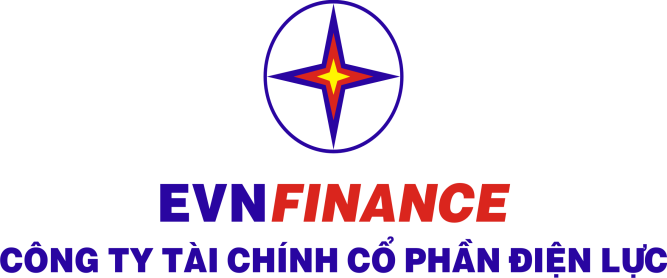                                            TRỤ SỞ CHÍNHTầng 14, 15 và 16 Tháp B, tòa nhà EVN,Số 11 Cửa Bắc, Phường Trúc Bạch, Quận Ba Đình, Thành phố Hà Nội                                          ĐT: 024 2222 9999                                   Website: www.evnfc.vn